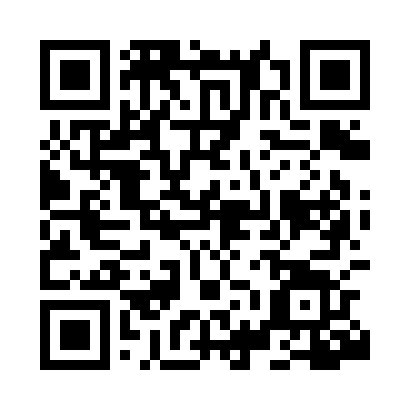 Prayer times for Bombala, AustraliaMon 1 Apr 2024 - Tue 30 Apr 2024High Latitude Method: NonePrayer Calculation Method: Muslim World LeagueAsar Calculation Method: ShafiPrayer times provided by https://www.salahtimes.comDateDayFajrSunriseDhuhrAsrMaghribIsha1Mon5:507:171:074:256:578:182Tue5:517:171:074:246:558:163Wed5:527:181:064:236:548:154Thu5:537:191:064:226:528:135Fri5:547:201:064:216:518:126Sat5:557:211:054:206:498:107Sun4:566:2212:053:195:487:098Mon4:576:2312:053:185:477:089Tue4:576:2412:053:175:457:0610Wed4:586:2412:043:165:447:0511Thu4:596:2512:043:155:427:0412Fri5:006:2612:043:135:417:0213Sat5:016:2712:043:125:407:0114Sun5:016:2812:033:115:387:0015Mon5:026:2912:033:105:376:5816Tue5:036:3012:033:095:366:5717Wed5:046:3012:033:085:346:5618Thu5:056:3112:023:075:336:5519Fri5:056:3212:023:065:326:5320Sat5:066:3312:023:055:306:5221Sun5:076:3412:023:045:296:5122Mon5:086:3512:023:035:286:5023Tue5:096:3612:013:025:276:4924Wed5:096:3712:013:015:256:4825Thu5:106:3712:013:005:246:4626Fri5:116:3812:012:595:236:4527Sat5:126:3912:012:585:226:4428Sun5:126:4012:012:575:216:4329Mon5:136:4112:002:575:196:4230Tue5:146:4212:002:565:186:41